Název školy:     ZŠ a MŠ T. G. Masaryka FulnekAutor :		Mgr. Miroslava GelnarováNázev :		VY_42_INOVACE_M.2.4-32Vzdělávací obor: 	Matematika a její aplikaceTéma :		Přirozená čísla a početní operace s nimi, násobení a dělení dvěma, třemi, čtyřmi, pětiDoporučený ročník: 2.Anotace: 		Materiál obsahuje pracovní list, děti si opakují a procvičují násobilku, řeší příklady a rozhodují o správnosti výsledků, řešením je správný název ptáků, kteří odlétají do teplých krajin. Dále řeší příklady a podle výsledků zapisují písmena do tabulky. Počítají-li správně, řešením je tajenka zapsaná v tabulce.  Číslo projektu:	CZ.1.07/1.4.00/21.0903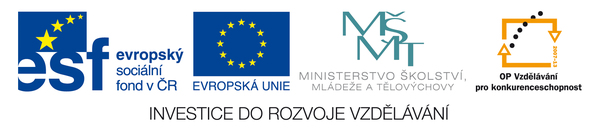 Vyřeš úlohu s tajenkou.Nejdříve se rozhodni, zda je příklad vypočítán správně, potom zakroužkuj ve sloupci buď ANO, je vypočítaný správně, nebo NE není vypočítaný správně. Chyby oprav. Po správném počítání ti ze zakroužkovaných písmen vyjde tajenka s názvy ptáků.Tajenka: _________________________________________________________________________Šifrovaná zprávaVypočítej příklady a postupně přiřaď písmena k výsledkům v tabulce a dovíš se, co se ukrývá v tabulkách .16 : 4 = _____ J				7 ∙ 4 = _____L14 : 2 = _____ H			2 ∙ 2 = _____K18 : 3 = _____ O			5 ∙ 4 = _____O10 : 2 = _____ A			10 ∙ 3 = _____ Š3 ∙ 3 = _____O				27 : 3 = _____ 	N		16 : 4 = _____ A12 : 2 = _____	P		5 : 5 = _____  N10 ∙ 2 = _____	R		7 ∙ 2 =   _____ Y8 ∙ 3 =   _____ 	Á	 	9 ∙ 3 =   _____  Á4 ∙ 4 =   _____	I		10 : 2 = _____ R5 ∙ 5 =   _____	N		9 : 3 =   _____ U30 : 3 = _____ D		8 ∙ 5 = _____  H28 : 4 = _____ ZŘešení  č. 1Řešení č. 2ANONE6 ∙ 5 = 30VP4 ∙ 5 = 15IL25 : 5 = 4JA2 ∙ 5 = 10ŠB3 ∙ 5 = 12MT20 : 5 = 4OS7 ∙ 5 =32ZV35 : 5 = 7KR1 ∙ 5 = 5AŽANO NE3 ∙ 4 = 14LK4 ∙ 2 = 8UA18 : 3 = 6KB21 : 3 = 8UA7 ∙ 5 = 35ČŤ40 : 5 = 8KE8 ∙ 4 = 32AFANONE2 ∙ 2 = 4SV6 ∙ 5 = 40OK12 : 4 = 3ŘL20 : 2 = 9AI18 : 2 = 8KV3 ∙ 5 = 15AK5 ∙ 5 = 25NY57643049282040352794620247102516114ANONE6 ∙ 5 = 30VP4 ∙ 5 = 15IL25 : 5 = 4JA2 ∙ 5 = 10ŠB3 ∙ 5 = 12MT20 : 5 = 4OS7 ∙ 5 =32ZV35 : 5 = 7KR1 ∙ 5 = 5AŽANO NE3 ∙ 4 = 14LK4 ∙ 2 = 8UA18 : 3 = 6KB21 : 3 = 8UA7 ∙ 5 = 35ČŤ40 : 5 = 8KE8 ∙ 4 = 32AFANONE2 ∙ 2 = 4SV6 ∙ 5 = 40OK12 : 4 = 3ŘL20 : 2 = 9AI18 : 2 = 8KV3 ∙ 5 = 15AK5 ∙ 5 = 25NY576430492820AHOJŠKOLO40352794620247102516114HURÁNAPRÁZDNINY